  28  let ekološkega gibanja 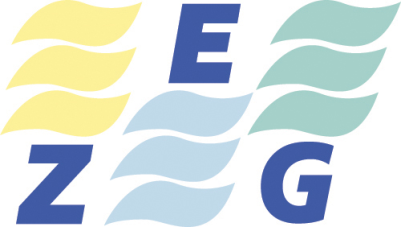 ZVEZA EKOLOŠKIH GIBANJ SLOVENIJECesta krških žrtev 53, 8270 KrškoE.mail: zegslo20@gmail.comSpletna stran: www.zeg.siGSM: 064 253 580Številka: 225/20Datum: 23 . 10.  2020 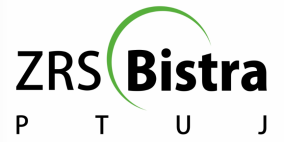 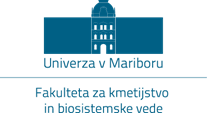 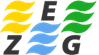 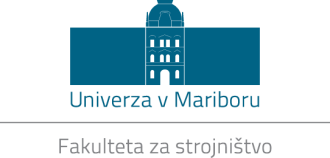 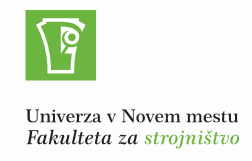 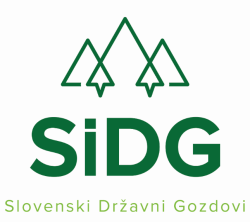 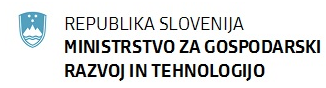 ZADEVA : ZAKLJUČKI  IN  POROČILO O  IZVEDBI  23. DVODNEVNEGA STROKOVNEGA  POSVETOVANJA  NA TEMO: » OKOLJSKA SAMOZADOSTNOST SLOVENIJE - NEIZOGIBNA NUJNOST« , MORAVSKE  TOPLICE , dne  24. in  25. SEPTEMBER 2020Spoštovana  uredništva ,Glede na epidemiološke razmere (COVID -19)  nam je vseeno po mesecu marcu uspelo organizirati  23. dvodnevno strokovno srečanje v Moravskih Toplicah.Posveta  se je v obeh dnevih  udeležilo, v »živo«  80 predavateljev + udeležencev in  50  njih  preko video konference (zoom).Predavanja in razprave so bile zelo kvalitetne . Zveza ekoloških gibanj Slovenije-ZEG  in organizacijski odbor posveta sta preko firme Bumerang posredovala video prenos (on-line)  dvodnevnega posveta na aplikaciji  ZOOM na YOU-TOBe . Do 10. novembra  bo narejen tudi  TV posnetek posveta , ki  bo v štirih panelih objavljen na You Tobe , oz. ga bo možno dobiti na ključku. Vsi udeleženci posveta , zainteresirane inštitucije, pokrovitelji, knjižnice (NUK)  in mediji so že dobili  tiskani zbornik (250 izvodov) .ZEG in organizatorji posveta smo organizirali tudi novinarsko konferenco ( pet medijskih hiš ) ter pripravili Zaključke 23. strokovnega  posveta , ki jih bomo (smo) posredovali pristojnim političnim  inštitucijam in medijem.V  Zvezi ekoloških gibanj Slovenije-ZEG (ima status društva v javnem interesu po ZVO)  smo po 23 letih prizadevanj organizacij dvodnevnih strokovnih posvetih v Moravskih Toplicah  na temo reševanja komunalnih odpadkov, snovne izrabe ločeno zbranih odpadkov v sistemu krožnega gospodarstva ter  izzivi energetske  predelave  odpadov v Sloveniji končno prišli do premika v komunalnem sektorju  in  cilja vladnih političnih odločitev »kako naprej«. Vse  dosedanje vlade in resorna ministrstva  niso našle ( oz. hotele)  ustreznih  strokovno – političnih  rešitev za  slovenske odpadke. V ZEG-u  upamo, da bo to uspelo sedanjemu  ministru  Ministrstva za okolje in prostor  oz.  vladi.V to smer so naravnani tudi predlogi Zaključkov in Ukrepov  strokovnega posvetovanja.    Ekološki  pozdrav !                                                         Predsednik ZEG in Organizacijskega odbora                                                              Karel Lipič, univ.dipl.ing.     Priloge : vabilo in program posveta               Zaključki posvetaP.s. Več o tem in dosedanjih posvetih na : www.gospodarnoinodgovorno.si